Сумська міська радаВиконавчий комітетРІШЕННЯУ зв’язку з підписанням акту приймання-передачі на виконання рішення Сумської міської ради від 27 вересня 2017 року № 2547-МР «Про надання згоди на прийняття до комунальної власності територіальної громади міста Суми об’єктів нерухомого  майна від ПАТ «Центроліт», відповідно до постанови Кабінету Міністрів України від 21 вересня 1998 року № 1482 «Про передачу об’єктів права державної та комунальної власності», керуючись частиною першою статті 52 та частиною другою статті 60 Закону України «Про місцеве самоврядування в Україні», виконавчий комітет Сумської міської ради	ВИРІШИВ:Затвердити акт приймання-передачі з приватної власності у комунальну власність територіальної громади міста Суми захисної споруди цивільної оборони сховища № 68016, яке обліковується на балансі ПАТ «Центроліт».Міський голова 		                                                 О.М. ЛисенкоКлименко 700-404Розіслати: членам комісіїЛИСТ ПОГОДЖЕННЯдо проекту рішення виконавчого комітету Сумської міської ради«Про затвердження акту приймання-передачі з приватної власності у комунальну власність територіальної громади міста Суми захисної споруди цивільної оборони сховища № 68016, яке обліковується на балансі ПАТ «Центроліт»Проект рішення підготовлений з урахуванням вимог Закону України «Про доступ до публічної інформації» та Закону України «Про захист персональних даних»Ю.М. Клименко_____________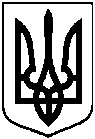 Проект оприлюднено«___» _______ 20__ р.від                              №Про затвердження акту приймання-передачі з приватної власності у комунальну власність територіальної громади міста Суми захисної споруди цивільної оборони сховища № 68016, яке обліковується на балансі                       ПАТ «Центроліт»Директор департаменту забезпечення ресурсних платежів Ю.М. КлименкоНачальник відділу правового та  кадрового забезпечення департаменту забезпечення ресурсних платежівІ.В. ЗаїкаПерший заступник міського головиВ.В. ВойтенкоНачальник правового управління О.В. ЧайченкоНачальник відділу протокольної роботи та контролюЛ.В. МошаЗаступник міського голови, керуючий справами виконавчого комітетуС.Я. Пак